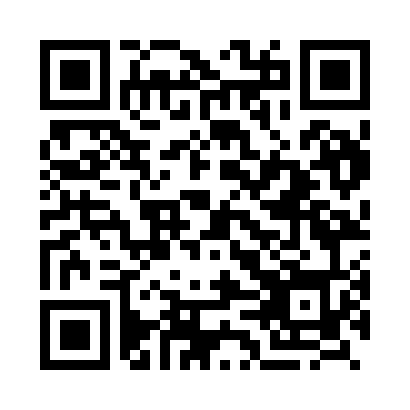 Prayer times for Zygaiciai, LithuaniaWed 1 May 2024 - Fri 31 May 2024High Latitude Method: Angle Based RulePrayer Calculation Method: Muslim World LeagueAsar Calculation Method: HanafiPrayer times provided by https://www.salahtimes.comDateDayFajrSunriseDhuhrAsrMaghribIsha1Wed3:145:501:296:409:0911:372Thu3:135:481:296:429:1111:373Fri3:125:451:296:439:1311:384Sat3:115:431:296:449:1511:395Sun3:105:411:296:459:1711:406Mon3:095:391:286:469:1911:417Tue3:085:371:286:479:2111:418Wed3:075:351:286:499:2311:429Thu3:075:331:286:509:2411:4310Fri3:065:311:286:519:2611:4411Sat3:055:291:286:529:2811:4512Sun3:045:271:286:539:3011:4513Mon3:035:251:286:549:3211:4614Tue3:035:241:286:559:3411:4715Wed3:025:221:286:569:3511:4816Thu3:015:201:286:579:3711:4817Fri3:015:181:286:589:3911:4918Sat3:005:171:286:599:4111:5019Sun2:595:151:287:009:4211:5120Mon2:595:141:287:019:4411:5121Tue2:585:121:297:029:4611:5222Wed2:585:101:297:039:4711:5323Thu2:575:091:297:049:4911:5424Fri2:575:081:297:059:5111:5425Sat2:565:061:297:069:5211:5526Sun2:565:051:297:069:5411:5627Mon2:555:041:297:079:5511:5728Tue2:555:021:297:089:5711:5729Wed2:545:011:297:099:5811:5830Thu2:545:001:307:109:5911:5931Fri2:544:591:307:1110:0111:59